ЧЕРКАСЬКА МІСЬКА РАДА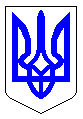 ЧЕРКАСЬКА МІСЬКА РАДАВИКОНАВЧИЙ КОМІТЕТРІШЕННЯВід 16.03.2020 № 243Про тимчасове зупинення роботи об’єктів загального користування, розташованих у місті ЧеркасиЗ метою недопущення поширення випадків коронавірусної інфекції та встановлення обмежувальних протиепідеміологічних заходів у місті Черкаси, відповідно до п. 3 ч. 1 ст. 36 Закону України «Про місцеве самоврядування в Україні», ст. 32 Закону України «Про захист населення від інфекційних хвороб», Указу Президента України від 13.03.2020 року № 87/2020 «Про рішення Ради національної безпеки і оборони України від 13.03.2020 року «Про невідкладні заходи щодо забезпечення національної безпеки в умовах спалаху гострої респіраторної хвороби COVID-19, спричиненої коронавірусом SARS-Co-V-2», постанови Кабінету Міністрів України від 11 березня 2020 року № 211 «Про запобігання поширенню на території України коронавірусу COVID-19», враховуючи звернення Міністра охорони здоровя України Ємця І.М. від 15.03.2020 та протокол місцевої комісії з питань техногенно-екологічної безпеки та надзвичайних ситуацій від 16.03.2020 № 5, виконавчий комітет Черкаської міської ради:ВИРІШИВ1. Тимчасово, з 17 березня 2020 року до скасування обмежувальних заходів, зупинити роботу таких об’єктів загального користування незалежно від форми власності та підпорядкування, розташованих у місті Черкаси:- кінотеатрів, театрів, музеїв, галерей, бібліотек та інших культурних і розважальних закладів;- дитячих розважальних, спортивних центрів та клубів, ігрових майданчиків у приміщеннях;- фітнес-клубів, тренажерних залів, басейнів, SPA-салонів, салонів краси, лазень, спортивних майданчиків, стадіонів тощо;- зоопарку (закритих павільйонів, територій);- усіх магазинів (крамниць), за виключенням: аптек, автозаправних станцій та магазинів, які здійснюють реалізацію продуктів харчування. Допускається робота магазинів, які здійснюють реалізацію побутової хімії за умови одночасного перебування в приміщенні не більше 10 осіб, включаючи персонал та відвідувачів;- торговельно-розважальних центрів (крім функціонування на їхніх територіях продуктових магазинів та аптек);- ресторанів, закладів громадського харчування, серед іншого у готелях, барів, клубів, кафе, дискотек, пабів;- інших закладів та установ (на розсуд та особисту відповідальність керівника).2. Суб’єктам господарювання щодо яких не поширюється призупинення роботи згідно з пунктом 1 цього рішення, забезпечити дотримання дистанції між відвідувачами 1,5 – 2 м.3. Функціонування ринків, які розташовані в закритих приміщеннях, здійснюється за умови дотримання дистанції між відвідувачами 1,5 – 2 м та перебування продавців у засобах індивідуального захисту (захисна маска та рукавички).4. Рекомендувати роботодавцям усіх форм власності запровадити дистанційну форму роботи.5. Рекомендувати призупинити діяльність культових споруд (церкви, собори, храми тощо).6. Попередити керівників підприємств, установ, організацій, закладів незалежно від форми власності та підпорядкування, а також інших суб’єктів підприємницької діяльності про персональну відповідальність за невиконання цього рішення згідно з чинним законодавством України.7. Доручити заступникам міського голови з питань діяльності виконавчих органів ради забезпечити оперативне інформування підприємств, установ та організацій незалежно від форми власності та підпорядкування, які належить до сфери їх компетенції згідно з розподілом обов’язків.8. Доручити управлінню інформаційної політики Черкаської міської ради забезпечити широке анонсування та висвітлення інформації про тимчасове зупинення роботи об’єктів загального користування, розташованих у місті Черкаси, з метою попередження розповсюдження захворюваності на гостру респіраторну інфекцію, спричинену коронавірусом, із залученням електронних та друкованих засобів масової інформації.9. Контроль за виконанням цього рішення покласти на міського голову Бондаренка А.В.Міський голова 							          	А.В. Бондаренко